Určenie predpokladanej hodnoty zákazkyv podlimitnej zákazke vykonávanej v zmysle § 155m ods. 13 v spojitosti s § 9 zákona č. 25/2006 Z.z. o verejnom obstarávaní a o zmene a doplnení niektorých zákonov v znení neskorších predpisovrekonštrukcia miestnej komunikácie Kľak-Megová ﴾u Hudečkov﴿.Predpokladaná hodnota zákazky  bola určená podľa vykonaného prieskumu trhu a vychádza z cien, za ktoré sa obvykle predáva rovnaký alebo porovnateľný predmet zákazky v čase začatia postupu zadávania tejto zákazky na :sumu vo výške 3.335,- € bez DPHčo je zároveň aj predpokladaná hodnota zákazky podľa § 5 zákona č. 25/2006 Z.z. o verejnom obstarávaní a o zmene a doplnení niektorých zákonov v znení neskorších predpisov.Doklady z vykonaného prieskumu trhu tvoria prílohu k tomuto určeniu predpokladanej hodnoty zákazky.V Kľaku 5.9.2013                                                                                                      ...................................                                                                                                             Ľuboš Haring                                                                                                              starosta obceOBEC Kľak, obecný úrad 966 77  Kľak č. 9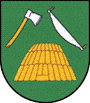 Výzva na predkladanie ponúk        V zákazke vykonávanej v zmysle § 155m ods.13 v spojitosti s § 9 zákona č. 25/2006 Z.z. o verejnom obstarávaní a o zmene a doplnení niektorých zákonov v znení neskorších predpisov,rekonštrukcia komunikácie Kľak – Megová ﴾u Hudečkov﴿Druh zákazky : stavebné práce1.Verejný obstarávateľ :Názov : OBEC  KĽAKIČO :     00320722                     DIČO : 2021111433Sídlo :    966 77  Kľak č. 9Kontaktná osoba : Ľuboš Haring, starosta obceKontaktné miesto : Obecný úrad KľakTelefón : 045/6866100, fax : 045/6866100, e-mail : obecklak@mail.t-com.skAdresa hlavnej stránky :http://www.klak.skĎalšie informácie, súťažné a doplňujúce podklady možno získať na: už uvedenej adrese a kontaktnom mieste. Ponuky budú doručené na adresu kontaktného miesta.2. Predmet zákazky :a﴿Názov zákazky:  rekonštrukcia miestnej komunikácie Kľak-Megová ﴾u Hudečkov﴿b﴿Druh zákazky a miesto uskutočnenia stavebných prác:Podlimitná zákazka na uskutočnenie stavebných prác zadávaná podľa § 9 ods.9 a § 155m ods.13 zákona č. 25/2006 Z.z. o verjnom obstarávaní a o zmene a doplnení niektorých zákonov v znení neskorších predpisovMiesto uskutočnenia stavebných prác :  Obec Kľak – miestna komunikácia EKN par.č.1801/543. Typ zmluvy: Zmluva o dielo podľa § 536 a nasl. Obchodného zákonníka4. Stručný opis zákazky :Verejný obstarávateľ vyhlasuje podlimitnú zákazku, predmetom ktorej je uskutočnenie stavebných prác spočívajúcich vo vykonaní rekonštrukcie miestnej komunikácie Kľak – Megová v časti Hudečkovci nachádzajúcej sa na parc.č. EKN 1801/54 v úseku od komunikácie č.III/5122 v smere na Megovú.Tento úsek miestnej komunikácie vyžaduje rekonštrukciu vzhľadom na zlý stav. Rekonštrukcia bude pozostávať z výspravky výtlkov, opravy priepustu, opravy prepadnutých okrajov miestnej komunikácie a položení vrstvy asfaltu o hrúbke 8 cm. Podrobný opis predmetu obstarávania tvorí prílohu č.1 k tejto výzve a bližšie podmienky dodania predmetu obstarávania budú vymedzené v zmluve o dielo.Uchádzač musí predložiť iba jednu ponuku na celý predmet zákazky v požadovanom rozsahu, obsahu a kvalite a za podmienok uvedených v návrhu zmluvy aj jej prílohách. Nie je prípustné rozdelenie predmetu zákazky.5. Obhliadka miesta dodania predmetu zakázky : Pred spracovaním cenovej ponuky bude vykonaná obhliadka objektu a dohodnutý najvhodnejší spôsob realizácie. Obhliadka sa bude konať v termíne do 07.10.2013 so stretnutím na Obecnom úrade v Kľaku. Na základe obhliadky môže byť spracovaná cenová ponuka , ktorá musí zahŕňať všetky náklady na dodanie predmetu obstarávania. 6. Predpokladaná hodnota zákazky bez DPH                  hodnota :     3 335,- €  7. Trvanie zmluvy alebo lehota dodania: Lehota dodania v termíne do 31.10.2013 odo dňa, v ktorom nadobudne účinnosť zmluva o dielo. 8. Hlavné podmienky financovania a platobné podmienky: Úhrada predmetu zmluvy sa bude realizovať vo výške 100% bez zálohovej platby po protokolárnom odovzdaní a prevzatí zákazky Zápisom z odovzdávacieho a preberacieho konania do 10 dní od doručenia faktúry. 9. Podmienky účasti záujemcov: - živnostenský list, výpis z obchodného registra10. Kritériá na vyhodnotenie ponúk :- kvalita diela a referencie- najnižšia cena za celý predmet obstarávaniaUchádzač navrhovanú zmluvnú cenu uvedie v zložení :navrhovaná zmluvná cena bez DPHvýška DPH /ak nie je plátcom DPH uvedie 0 € DPH/ a upozorní na túto skutočnosťnavrhovaná zmluvná cena vrátane DPH11. Postup obstarávania:Zákazka so zverejnením na webovej stránke obce12. Lehota a spôsob predkladania ponúk: Záujemca predloží cenovú ponuku verejnému obstarávateľovi poštou alebo osobne do 07.10.2013 do 15.00 hod. na adresu obstarávateľa uvedenú v bode 1. Obálka ponuky musí byť uzatvorená, prípadne zabezpečená proti nežiaducemu otvoreniu a označená Rekonštrukcia  miestnej komunikácie v obci Kľak – „neotvárať“. Ponuka predložená po uplynutí lehoty na jej predloženie nebude prijatá a bude vrátená uchádzačovi neotvorená. Ponuky doručené v lehote ostávajú súčasťou dokumentácie verejného obstarávania u obstarávateľa. 13. Podmienky vyhodnotenia ponúk :Vyhodnotenie ponúk bude neverejné. Uchádzači budú informovaní o výsledku vyhodnotenia. Verejný obstarávateľ oznámi prijatie ponuky úspešnému uchádzačovi písomne nejneskôr do 10.10.2013 a v tomto termíne zároveň upovedomí neúspešných uchádzačov o tom, že v tejto zákazke neuspeli.14. Obmedzenie počtu uchádzačov: Verejný obstarávateľ neobmedzuje počet uchádzačov. 15. Ďalšie informácie : Ponuky sú viazané v lehote minimálne do 30.10.2013.Všetky výdavky spojené s prípravou a predložením ponuky znáša uchádzač bez finančného nároku voči verejnému obstarávateľovi.Komisia vyhodnotí ponuky z hľadiska splnenia požiadaviek verejného obstarávateľa na predmet zákazky a vylúči ponuky, ktoré nespĺňajú požiadavky na predmet zákazky uvedené v tejto výzve.Verejný obstarávateľ si vyhradzuje právo neprijať ani jednu ponuku v prípade, ak cena predmetu zákazky bude vyššia ako finančné možnosti obstarávateľa a výška poskytnutého príspevku alebo ak ani jedna ponuka nesplní podmienky pre prijatie podľa súťažných podkladov.Verejný obstarávateľ si vyhradzuje právo zrušiť použitý postup zadávania zákazky, ak sa zmenili okolnosti, za ktorých sa postup zadávania zákazky vyhlásil.Všetky ostatné lehoty, informácie a podmienky sú obsiahnuté v súťažných podkladochV Kľaku 25.9.2013                                                                                                          ...................................                                                                                                                Ľuboš Haring                                                                                                                 starosta obce                                                                                                                                                     Príloha č. 1Podrobný opis predmetu obstarávaniaPredmetom zákazky je rekonštrukcia časti miestnej komunikácie Kľak-Megová nachádzajúcej sa na pozemku EKN parc.č. 1801/54.1/ Výspravky výtlkov-ručné vyčitenie výtlkov-vyrovnanie podkladov a zhutnenie-penetračný spojovací náter-vyplnenie výtlku AC 8 0 s ručným rozprestrením -zhutnenie vibračným valcom-zarezanie okrajov výtlkov podľa potreby2/Oprava priepustu-zapílenie živičného krytu-výkop poškodeného priepustu s naložením a odvozom-betónové lôžko a montáž potrubia o priemere 300 mm -debnenie čiel priepustu-betonáž potrubia – železobetón, prostý tr. C 16/20-povrchová úprava – živičný kryt AC 11 0, hrúbka 8 cm3/Oprava prepadnutých okrajov miestnej komunikácie-odstránenie a vyčistenie prepadnutých a poškodených častí miestnej komunikácie-vyrovnanie podkladu a zhutnenie-penetračný spojovací náter-ručné rozprestrenie asfaltu minim.hrúbka 8 cm-zhutnenie vibračným valcom *upresnenie výmery plôch pri obhliadkevýtlkyplocha cca 30 m²hrúbka asfaltucca 80 mmOprava priepustudĺžka 7 bmKovová rúrapriemer 300 mmHrúbka živičného krytu80 mmPrepadnuté okraje miestnej komunikácieplocha cca 80 m²Hrúbka asfaltu80 mm